Fiche protocoleMESURER L'EXTENSION DU PLANCHER OCÉANIQUEMESURER L'EXTENSION DU PLANCHER OCÉANIQUEMatériel :logiciel Tectoglob3Dtableur collaboratif en ligneLancer Tectoglob3D.Afficher la carte des âges des roches du plancher océanique (Données affichées/Cartes géologiques/Age du plancher océanique).Utiliser l'échelle de couleur pour repérer les périodes voulues.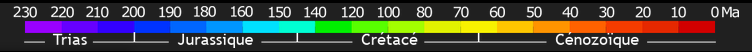 Repérer des zones du globe où la surface des roches pour une durée donnée est complète.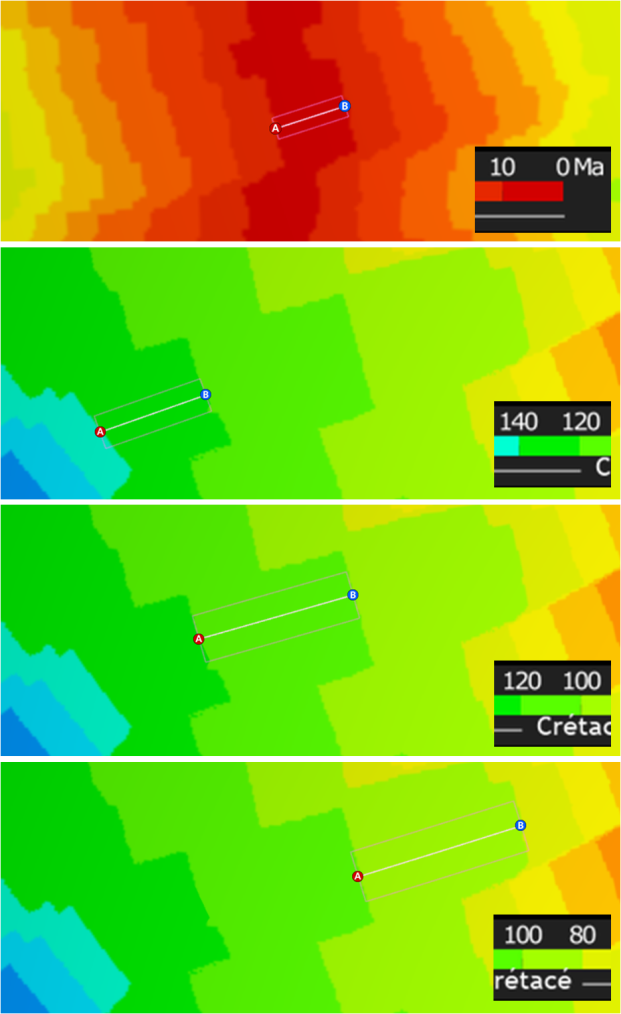 Utiliser l'outil de mesure de longueur (Actions/Mesurer une distance ; distance à vol d'oiseau) pour déterminer l'étendue des roches en restant perpendiculaire à l'axe de la dorsale.Conditions de réalisation d'une mesure :choisir l'intervalle de 0 à 10 Ma ou des intervalles de 20 Ma entre -140 et - 80 Mas'assurer que l'intervalle mesuré est bien entouré des roches plus vieilles et plus jeunesRester perpendiculaire aux limites d'âgeNB : Pour arrêter une action en cours : Actions/Quitter l'action en cours ou touche ÉchapReporter la localisation (nom de l'océan), la durée considérée et la longueur mesurée dans le tableur de collecte des résultats.Réaliser plusieurs mesures réparties sur l'ensemble de la planète.